ПРАВИТЕЛЬСТВО ЛЕНИНГРАДСКОЙ ОБЛАСТИПОСТАНОВЛЕНИЕот 11 мая 2020 года № 277(с изменениями, внесенными постановлением от 12.05.2020 №278)О мерах по предотвращению распространения новой
коронавирусной инфекции (COVID-19) на территорииЛенинградской областиВ соответствии со статьей 31 Федерального закона от 30 марта 1999 года № 52-ФЗ "О санитарно-эпидемиологическом благополучии населения", постановлением Правительства Ленинградской области от 13 марта 2020 года № 117 "О введении на территории Ленинградской области режима повышенной готовности для органов управления и сил Ленинградской областной подсистемы РСЧС и некоторых мерах по предотвращению распространения новой коронавирусной инфекции COVID-19 на территории Ленинградской области", постановлением Главного государственного санитарного врача Российской Федерации от 2 марта 2020 года № 5 "О дополнительных мерах по снижению рисков завоза и распространения новой коронавирусной инфекции (2019-nCoV)", постановлениями, предписаниями и предложениями Главного государственного санитарного врача по Ленинградской области, в целях недопущения распространения в Ленинградской области новой коронавирусной инфекции (COVID-19) Правительство Ленинградской области постановляет:1. В период с 12 по 31 мая 2020 года включительно:Комитету по здравоохранению Ленинградской области: обеспечить работу медицинских и аптечных организацийЛенинградской области в усиленном режиме и организовать работу медицинских организаций Ленинградской области в соответствии с рекомендациями Министерства здравоохранения Российской Федерации;обеспечить реализацию базовой программы обязательного медицинского страхования Ленинградской области в соответствии с постановлением Правительства Российской Федерации от 3 апреля 2020 года № 432 "Об особенностях реализации базовой программы обязательного медицинского страхования в условиях возникновения угрозы распространения заболеваний, вызванных новой коронавирусной инфекцией";организовать выплату компенсации в размере не более 2000 рублей в месяц за проезд по территории Ленинградской области и Санкт-Петербурга на общественном транспорте от места жительства к месту работы и обратно медицинским работникам государственных организаций здравоохранения Ленинградской области, оказывающим медицинскую помощь гражданам, у которых выявлена новая коронавирусная инфекция (COVID-19), и лицам из групп риска заражения новой коронавирусной инфекцией (COVID-19).Запретить:плановую госпитализацию пациентов в медицинские организации стационарного типа, за исключением пациентов с заболеваниями, включенными в перечень социально значимых заболеваний и перечень заболеваний, представляющих опасность для окружающих, утвержденные постановлением Правительства Российской Федерации от 1 декабря 2004 года № 715 "Об утверждении перечня социально значимых заболеваний и перечня заболеваний, представляющих опасность для окружающих"; пациентов с заболеваниями и состояниями, при которых отсрочка оказания медицинской помощи на определенное время может повлечь ухудшение их состояния, угрозу жизни и здоровью;посещение пациентами многопрофильных амбулаторнополиклинических медицинских организаций в плановом порядке, за исключением пациентов с заболеваниями и состояниями, при которых отсрочка оказания медицинской помощи на определенное время может повлечь ухудшение состояния, угрозу их жизни и здоровью, включая острые заболевания, травмы, обострения (декомпенсации) хронических заболеваний, а также за исключением получения стоматологических услуг;плановую диспансеризацию населения;плановые профилактические осмотры населения, включая обязательные предварительные и периодические медицинские осмотры отдельных профессиональных групп, за исключением медицинских осмотров для трудоустройства на работу, по направлению призывной комиссии и для прохождения медико-социальной экспертизы;плановую вакцинацию взрослого населения, за исключением вакцинации взрослых из групп профессионального риска против клещевого энцефалита, ; взрослых в очагах инфекционного заболевания по эпидемиологическим показаниям и вакцинации призывников против менингококковой, пневмококковой инфекций и ветряной оспы.Руководителям медицинских организаций Ленинградской области:обеспечить оказание первичной медико-санитарной помощи в неотложной форме, скорой медицинской помощи, в том числе скорой специализированной медицинской помощи и специализированной медицинской помощи в неотложной и экстренной формах с использованием возможностей приемных отделений стационаров;организовать работу амбулаторно-поликлинических подразделений с приоритетом оказания медицинской помощи на дому.Органам исполнительной власти Ленинградской области, имеющим подведомственные образовательные организации:Организовать в срок до 22 мая 2020 года реализацию образовательных программ начального общего, основного общего, среднего общего образования и дополнительных общеобразовательных программ через использование дистанционных образовательных технологий, позволяющих обеспечить взаимодействие обучающихся и педагогических работников опосредованно (на дому).Организовать в срок до 30 июня 2020 года реализацию образовательных программ профессионального образования и высшего образования через использование дистанционных образовательных технологий, позволяющих обеспечить взаимодействие обучающихся и педагогических работников опосредованно (на дому).Организовать реализацию образовательных программ профессионального обучения и дополнительного профессионального образования безработных граждан и граждан, направляемых на обучение в рамках национальных проектов "Демография" и "Производительность труда и поддержка занятости" преимущественно с использованием дистанционных образовательных технологий, а при невозможности - по очной форме обучения с соблюдением следующих требований:группы не более 15 человек;расстановка посадочных мест в помещениях образовательных организаций должна обеспечивать соблюдение дистанции не менее 2 метров между обучающимися;проведения дезинфекционных мероприятий в целях профилактики заболевании, вызываемых новой коронавирусной инфекцией (COVID-19), и термометрии;наличия средств индивидуальной защиты органов дыхания (гигиенические маски, повязки, респираторы).Принять меры по приостановлению реализации образовательных программ спортивной подготовки и перевести обучающихся по указанным программам на самостоятельную подготовку.Принять меры по сохранению за работниками образовательных организаций заработной платы в размере не ниже ранее выплачиваемой.Организовать завершение учебного года в общеобразовательных организациях в соответствии со сроками, установленными календарными учебными графиками, но не позднее 22 мая 2020 года.Организовать завершение учебного года в образовательных организациях, реализующих программы профессионального образования и высшего образования, в соответствии со сроками, установленными календарными учебными графиками, но не позднее 30 июня 2020 года.Организовать реализацию дополнительных общеобразовательных программ через использование индивидуальных занятий с проведением обязательных дезинфекционных мероприятий в целях профилактики заболеваний, вызываемых новой коронавирусной инфекцией (COVID-19), и термометрии.При реализации дополнительных общеобразовательных программ в сфере физической культуры и спорта использование раздевалок и душевых внутри образовательных организаций не допускается.Организовать доступ обучающихся на открытые школьные спортивные стадионы и площадки с проведением обязательных дезинфекционных мероприятий в целях профилактики заболеваний, вызываемых новой коронавирусной инфекцией (COVID-19), в соответствии с требованиями раздела "Спорт на открытом воздухе" согласно приложению 2 к настоящему постановлению.Организовать очные консультации для выпускников 11 классов общеобразовательных организаций Ленинградской области в части подготовки к единому государственному экзамену (ЕГЭ) с соблюдением следующих обязательных требований:группы не более 15 человек;расстановка посадочных мест в помещениях общеобразовательных организаций должна обеспечивать соблюдение дистанции не менее двух метров между участниками консультаций;проведения дезинфекционных мероприятий в целях профилактики заболеваний, вызываемых новой коронавирусной инфекцией (COVID-19), и термометрии;наличия средств индивидуальной защиты органов дыхания (гигиенические маски, респираторы).Обеспечить в образовательных организациях Ленинградской области в период до 30 июня 2020 года реализацию курсов внеурочной деятельности, программ воспитания и социализации, дополнительных общеобразовательных программ с использованием дистанционных образовательных технологий в период временных ограничений, связанных с эпидемиологической ситуацией в Ленинградской области, с учетом рекомендаций Министерства просвещения Российской Федерации.Рекомендовать органам местного самоуправления Ленинградской области, а также образовательным организациям всех форм собственности Ленинградской области:Организовать в срок до 22 мая 2020 года реализацию образовательных программ начального общего, основного общего, среднего общего образования и дополнительных общеобразовательных программ через использование дистанционных образовательных технологий, позволяющих обеспечить взаимодействие обучающихся и педагогических работников опосредованно (на дому).Увеличить количество дежурных групп в образовательных организациях, реализующих образовательные программы дошкольного образования, для детей работников организаций, осуществляющих свою деятельность в период повышенной готовности на территории Ленинградской области, с проведением обязательных дезинфекционных мероприятий в целях профилактики заболеваний, вызываемых новой коронавирусной инфекцией (COVID-19), и утренней термометрии.Принять меры по приостановлению реализации образовательных программ спортивной подготовки и перевести обучающихся по указанным программам на самостоятельную подготовку.Принять меры по сохранению за работниками образовательных организаций заработной платы в размере не ниже ранее выплачиваемой.Организовать завершение учебного года в общеобразовательных организациях в соответствии со сроками, установленными календарными учебными графиками, но не позднее 22 мая 2020 года.Организовать реализацию дополнительных общеобразовательных программ через использование индивидуальных занятий с проведением обязательных дезинфекционных мероприятий в целях профилактики заболеваний, вызываемых новой коронавирусной инфекцией (COVID-19), и термометрии.При реализации дополнительных общеобразовательных программ в сфере физической культуры и спорта использование раздевалок и душевых внутри образовательных организаций не допускается.Организовать доступ на открытые школьные спортивные стадионы и площадки с проведением обязательных дезинфекционных мероприятий в целях профилактики заболеваний, вызываемых новой коронавирусной инфекцией (COVID-19), в соответствии с требованиями раздела "Спорт на открытом воздухе" согласно приложению 2 к настоящему постановлению.Организовать очные консультаций для выпускников 11 классов общеобразовательных организаций Ленинградской области в части подготовки к единому государственному экзамену (ЕГЭ) с соблюдением следующих обязательных требований:группы не более 15 человек;расстановка посадочных мест в помещениях общеобразовательных организаций должна обеспечивать соблюдение дистанции не менее двух метров между участниками консультаций;проведения дезинфекционных мероприятий в целях профилактики заболеваний, вызываемых новой коронавирусной инфекцией (COVID-19) и термометрии;наличия средств индивидуальной защиты органов дыхания (гигиенические маски, респираторы).Обеспечить в образовательных организациях Ленинградской области в период до 30 июня 2020 года реализацию курсов внеурочной деятельности, программ воспитания и социализации, дополнительных общеобразовательных программ с использованием дистанционных образовательных технологий в период временных ограничений, связанных с эпидемиологической ситуацией в Ленинградской области, с учетом рекомендаций Министерства просвещения Российской Федерации.Рекомендовать органам местного самоуправления Ленинградской области в период с 1 по 29 мая 2020 года включительно (из расчета 21 день, исключая субботы и воскресенья):Обеспечить получение обучающимися образовательных организаций Ленинградской области, указанными в части 1 статьи 4.2 областного закона "Социальный кодекс Ленинградской области", а также оказавшимися после 30 марта 2020 года в трудной жизненной ситуации в связи с распространением новой коронавирусной инфекции (COVID-19), наборов пищевых продуктов (сухого пайка, продовольственного пайка) или соразмерной денежной компенсации на основании заявления родителей (законных представителей).Обеспечить получение обучающимися по образовательным программам начального общего образования в образовательных организациях Ленинградской области, реализующих основные общеобразовательные программы, бесплатно 0,2 литра молока или иного молочного продукта.Организовать выдачу воспитанникам льготных категорий групп дошкольного образования, а также оказавшимся после 30 марта 2020 года в трудной жизненной ситуации в связи с распространением новой коронавирусной инфекции (COVID-19), образовательных организаций Ленинградской области, реализующих образовательные программы дошкольного образования, родительская плата за питание с которых не взимается, на период режима повышенной готовности или режима чрезвычайной ситуации набора пищевых продуктов (сухого пайка, продовольственного пайка) или предоставление соразмерной денежной компенсации, за исключением дней фактического нахождения в образовательной организации, на основании заявления родителей (законных представителей).Руководителям подведомственных государственных образовательных организаций Ленинградской области:Определить ответственных лиц, обеспечивающих безопасное функционирование объектов инфраструктуры образовательных организаций, в том числе информационно-технологической.Обеспечить получение обучающимися льготных категорий профессиональных образовательных организаций Ленинградской области и образовательных организаций высшего образования Ленинградской области наборов пищевых продуктов (сухим пайком, продовольственным пайком) или соразмерной денежной компенсации на основании решения руководителя образовательной организации в срок до 30 июня 2020 года.Управлению Ленинградской области по транспорту во взаимодействии с главами администраций муниципальных районов (городского округа) Ленинградской области организовать работу общественного транспорта по графику, соответствующему фактическому пассажиропотоку, и работу легкового такси с учетом требования о наличии у работников, осуществляющих прямой контакт с пассажирами, средств индивидуальной защиты (гигиеническая маска, перчатки одноразовые).Комитету по топливно-энергетическому комплексу Ленинградской области обеспечить организацию бесперебойной работы предприятий и организаций по предоставлению услуг в сфере энергетики.Комитету по жилищно-коммунальному хозяйству Ленинградской области обеспечить бесперебойную работу предприятий и организаций по предоставлению услуг в сфере жилищно-коммунального хозяйства.Управлению Ленинградской области по организации и контролю деятельности по обращению с отходами обеспечить работу предприятий и организаций по вывозу твердых бытовых и коммунальных отходов.Комитету экономического развития и инвестиционной деятельности Ленинградской области, комитету по труду и занятости населения Ленинградской области совместно с органами исполнительной власти Ленинградской области обеспечить исполнение Методических рекомендаций по режиму труда органов государственной власти, органов местного самоуправления и организаций с участием государства, разработанных Министерством труда и социальной защиты Российской Федерации, в соответствии с поручением Правительства Российской Федерации от 16 марта 2020 года № ММ-П9-1861.Комитету по местному самоуправлению, межнациональным и межконфессиональным отношениям Ленинградской области осуществлять контроль исполнения запрета на проведение всех массовых мероприятий на территории Ленинградской области.Учреждениям культуры Ленинградской области обеспечить соблюдение требований, предусмотренных приложением 2 к настоящему постановлению, а также всех норм эпидемиологической безопасности (санитарная обработка помещений не менее трех раз в день, контактных поверхностей ручек дверей - не реже одного раза в час, установка санитайзеров).Государственным музеям Ленинградской области организовывать экскурсионные мероприятия на открытом воздухе.Доступ посетителей, в том числе индивидуальных посетителей, в парковые зоны музеев (музейных комплексов) разрешается при соблюдении требований, предусмотренных приложением 2 к настоящему постановлению.Допуск индивидуальных посетителей и организованных групп разрешается при соблюдении требований, предусмотренных приложением 2 к настоящему постановлению, а также с ограничением максимального количества посетителей музеев в экспозиционных залах (не более одного человека на 10 квадратных метров) и запретом на предоставление посетителям во временное пользование системы "Аудиогид" и других контактных средств для самостоятельного знакомства с экспозицией, при условии соблюдения всех норм эпидемиологической безопасности (санитарная обработка помещений не менее трех раз в день, контактных поверхностей ручек дверей - не реже одного раза в час, установка санитайзеров).Деятельность театров и концертных организаций Ленинградской области допускается при соблюдении требований, предусмотренных приложением 2 к настоящему постановлению, а также при соблюдении социальной дистанции и всех норм эпидемиологической безопасности (санитарная обработка помещений не менее трех раз в день, контактных поверхностей ручек дверей - не реже одного раза в час, установка санитайзеров).Деятельность учреждений культурно-досугового типа Ленинградской области в части методической работы, репетиционного процесса без участия зрительской аудитории, а также кружковой работы в индивидуальном режиме допускается при соблюдении требований, предусмотренных приложением 2 к настоящему постановлению, а также социальной дистанции и всех норм эпидемиологической безопасности (санитарная обработка помещений не менее трех раз в день, контактных поверхностей ручек дверей - не реже одного раза в час, установка санитайзеров).Государственным и муниципальным библиотекам обеспечить библиотечное обслуживание населения Ленинградской области с ограничением максимального количества посетителей не более одного человека на 10 квадратных метров при соблюдении всех норм эпидемиологической безопасности (санитарная обработка помещений не менее трех раз в день, контактных поверхностей ручек дверей — не реже одного раза в час, установка санитайзеров), а также при соблюдении требований, предусмотренных приложением 2 к настоящему постановлению.Запретить передвижение на территории Ленинградской области легковых автомобилей, используемых на основании краткосрочной аренды (каршеринг).Осуществление деятельности курортами, санаториями, профилакториями, базами отдыха, объектами массового отдыха, гостиницами, а также организациями, осуществляющими деятельность горнолыжных трасс, расположенных на территории Ленинградской области, допускается при соблюдении требований, предусмотренных приложением 2 к настоящему Постановлению.Комитету по природным ресурсам Ленинградской области обеспечить запрет на посещение лесов на территории Ленинградской области, за исключением лиц, осуществляющих федеральный государственный лесной и. пожарный надзор, органов управления и сил единой государственной системы предупреждения и ликвидации чрезвычайных ситуаций, скорой неотложной медицинской помощи, лиц, использующих, лесные участки на основании заключенных государственных контрактов для выполнения работ (оказания услуг) для государственных нужд, лиц, использующих участки лесного фонда на правах, указанных в статье 9 Лесного кодекса Российской Федерации, а также лиц, заключивших в установленном порядке договоры купли-продажи древесины с Межрегиональным территориальным управлением Росимущества в городе Санкт-Петербурге и Ленинградской области.Работа организаций, осуществляющих рекреационную деятельность на территории лесов Ленинградской области, допускается при соблюдении требований, предусмотренных приложением 2 к настоящему постановлению.Комитету по охране, контролю и регулированию использования объектов животного мира Ленинградской области обеспечить:исполнение постановления Губернатора Ленинградской области от 4 апреля 2020 года № 29-пг "О введении ограничения охоты в период весенней охоты 2020 года на территории Ленинградской области" до 31 мая 2020 года включительно;осуществление федерального государственного охотничьего надзора, федерального государственного надзора в области охраны, воспроизводства объектов животного мира и среды их обитания, производственного охотничьего контроля (с целью патрулирования).Комитету по жилищно-коммунальному хозяйству Ленинградской области, Комитету по дорожному хозяйству Ленинградской области, комитету государственного жилищного надзора и контроля Ленинградской области, Управлению ветеринарии Ленинградской области обеспечить дезинфекцию дворовых территорий, общественных пространств и улиц населенных пунктов Ленинградской области не менее двух раз в неделю.Администрации Губернатора и Правительства Ленинградской области, комитету по местному самоуправлению, межнациональным и межконфессиональным отношениям Ленинградской области, Управлению делами Правительства Ленинградской области и иным органам исполнительной власти Ленинградской области обеспечить работу государственных учреждений и предприятий Ленинградской области, муниципальных учреждений и предприятий Ленинградской области в режиме карантина.Работодателям, главам администраций муниципальных районов Ленинградской области ввести карантин на всех предприятиях, организациях Ленинградской области в местах проживания временной рабочей силы.Комитету по труду и занятости населения Ленинградской области обеспечить работу государственного казенного учреждения Ленинградской области "Центр занятости населения" в дистанционной форме с использованием средств электронной связи: по перерегистрации граждан, выдаче необходимых справок, первичному приему, оперативному мониторингу ситуации на рынке труда, бесперебойной выплате пособия по безработице гражданам, зарегистрированным в установленном порядке безработными.Особенности осуществления хозяйствующими субъектами отдельных видов деятельности предусмотрены приложением 2 к настоящему постановлению.При осуществлении деятельности хозяйствующие субъекты обязаны: руководствоваться пунктом 1.3 постановления Главного государственного санитарного врача Российской Федерации от 13 марта 2020 года № 6 "О дополнительных мерах по снижению рисков распространения COVID-2019";руководствоваться перечнем превентивных мер для организаций торговли, общественного питания и бытового обслуживания Ленинградской области в целях недопущения распространения новой коронавирусной инфекции, согласованным руководителем Управления Федеральной службы по надзору в сфере защиты прав потребителей и благополучия человека по Ленинградской области - Главным государственным санитарным врачом по Ленинградской области письмом от 3 апреля 2020 года№ 47-00-02/31-2025-2020;разместить в общедоступном месте перечень принятых ими мер, направленных на снижение рисков распространения новой коронавирусной инфекции (COVID-19), в наглядной и доступной форме, в том числе способами, принятыми в отдельных сферах обслуживания потребителей, с обязательным указанием номера контактного телефона комитета по развитию малого, среднего бизнеса и потребительского рынка Ленинградской области (8(800)302-08-13);осуществлять обслуживание посетителей при использовании обслуживающим персоналом средств индивидуальной защиты (Гигиеническая маска, повязка, респиратор, перчатки);предприятиям торговли обеспечить посетителям возможность приобретения гигиенических масок.Хозяйствующие субъекты, возобновляющие свою деятельность со дня вступления в силу настоящего постановления, обязаны осуществлять контроль за обязательным использованием посетителями, покупателями, клиентами, находящимися на территории, в том числе в помещениях, используемых указанными хозяйствующими субъектами для осуществления деятельности, средств индивидуальной защиты органов дыхания (гигиеническая маска, повязка, респиратор). За несоблюдение указанных требований установлена административная ответственность, вплоть до приостановки деятельности.Временно приостановить с 12 по 31 мая 2020 года включительно:Работу ресторанов, кафе, столовых, буфетов, баров, закусочных и иных предприятий общественного питания, за исключением:организаций общественного питания и индивидуальных предпринимателей, оказывающих услуги общественного питания в помещениях предприятий (организаций) исключительно в отношении работников соответствующих предприятий (организаций) или осуществляющих производство, обслуживание на вынос или с доставкой заказов;организаций общественного питания и индивидуальных предпринимателей, оказывающих услуги общественного питания в открытых летних кафе, террасах, посредством выносных столиков, с учетом требований, предусмотренных приложением 2 к настоящему постановлению.Работу парикмахерских, салонов красоты, косметических, СПА-салонов, массажных салонов, соляриев, бань, саун и иных объектов, в которых оказываются подобные услуги, предусматривающие очное присутствие гражданина, за исключением и с учетом требований, предусмотренных приложением 2 к настоящему постановлению:1) деятельности парикмахерских и салонов красоты в части оказания услуг по уходу за волосами и услуг по уходу за ногтями и кожей кистей и стоп (маникюр, педикюр) при условии:обязательной дезинфекции контактных поверхностей (мебели, оргтехники и других) каждые два часа;наличия запаса дезинфицирующих средств для уборки помещений и обработки рук сотрудников;использования входной термометрии сотрудников и посетителей. При выявлении повышенной температуры и (или) симптомов ОРВИ не допускать обслуживание посетителей, обеспечить незамедлительное отстранение сотрудников от работы;обеспечения и использования сотрудниками и посетителями средств индивидуальной защиты (гигиенические маски, бахилы, перчатки одноразовые (для сотрудников);ведения списков посетителей, содержащих фамилию, имя, отчество (при наличии), номера мобильных телефонов, даты посещения;использования одновременно при обслуживании не более 50 процентов посадочных мест;обеспечения использования естественной вентиляции помещений;2) деятельности бань и душевых по предоставлению общегигиенических услуг в населенных пунктах Ленинградской области с полным или частичным отсутствием централизованного горячего водоснабжения, в отношении которых органами местного самоуправления муниципальных образований Ленинградской области приняты решения о необходимости функционирования бань и душевых, и в которых отсутствуют зарегистрированные случаи новой коронавирусной инфекции (COVID-19).Осуществлять региональную доплату в период апрель - июнь 2020 года:гражданам, уволенным после 30 марта 2020 года (за исключением граждан, уволенных за нарушение трудовой дисциплины), признанным в установленном порядке безработными, ежемесячно в следующих размерах:7000 рублей - для граждан, получающих пособие по безработице до 10000 рублей;5000 рублей - для граждан, получающих пособие по безработице в размере от 10000 рублей, до максимального размера (12130 рублей);самозанятым гражданам (по заявлению), зарегистрированным в качестве самозанятых до 30 марта 2020 года, обратившимся в службу занятости, - в размере 7000 рублей, однократно.Региональная доплата не учитывается при исчислении размера материального обеспечения (дохода, совокупного дохода) гражданина (семьи) при определении права на получение иных мер социальной поддержки, в том числе адресной социальной помощи, государственной социальной помощи, государственных пособий, компенсаций, доплат к пенсиям, иных социальных выплат, социальных услуг, субсидии на оплату жилого помещения и коммунальных услуг.Управлению ветеринарии Ленинградской области организовать выплату компенсации в размере не более 2000 рублей в месяц за проезд по территории Ленинградской области и Санкт-Петербурга на общественном транспорте от места жительства к месту работы и обратно сотрудникам Управления ветеринарии Ленинградской области и его подведомственных учреждений, обеспечивающим дезинфекционные мероприятия на общественных пространствах и улицах населенных пунктов Ленинградской области в целях предотвращения распространения новой коронавирусной инфекции (COVID-19).Комитету по социальной защите населения Ленинградской области:Продлить по 31 мая 2020 года в подведомственных государственных учреждениях социального обслуживания Ленинградской области (далее - учреждения социального обслуживания) ограничительные мероприятия (карантин) в связи с распространением новой коронавирусной инфекции (COVID-19).При выявлении случаев заболевания новой коронавирусной инфекцией (COVID-19) у сотрудников учреждений социального обслуживания и (или) получателей социальных услуг вводить сменный график работы сотрудников продолжительностью одной смены не менее 14 календарных дней.Организовать режим работы ЛОГКУ "Центр социальной защиты населения" по приему документов от граждан по предварительной записи.Организовать предоставление государственными учреждениями социального обслуживания Ленинградской области социальных услуг в стационарной форме с временным проживанием для детей-инвалидов, включая выходные и праздничные дни, при условии согласия родителей (законных представителей), при условии соблюдения требований, предусмотренных приложением 2 к настоящему постановлению.Организовать взаимодействие государственных учреждений социального обслуживания Ленинградской области с органами местного самоуправления Ленинградской области с целью оказания бесплатной социально-бытовой помощи на дому гражданам пожилого возраста, достигшим возраста 65 лет и старше, не признанным нуждающимися в социальном обслуживании.Рекомендовать негосударственным поставщикам социальных услуг, включенным в Реестр поставщиков социальных услуг в Ленинградской области:Продлить по 31 мая 2020 года ограничительные мероприятия (карантин) в связи с распространением новой коронавирусной инфекции (COVID-19).При выявлении случаев заболевания новой коронавирусной инфекцией (COVID-19) у сотрудников и (или) получателей социальных услуг вводить сменный график работы сотрудников продолжительностью одной смены не менее 14 календарных дней.Комитету общего и профессионального образования Ленинградской области совместно с Комитетом по здравоохранению Ленинградской области, комитетом по социальной защите населения Ленинградской области и администрациями муниципальных районов (городского округа) Ленинградской области, при необходимости, организовать передачу безвозмездно во временное пользование автотранспортных средств (автобусов) организациям, подведомственным Комитету по здравоохранению Ленинградской области и комитету по социальной защите населения Ленинградской области, на период введения на территории Ленинградской области режима повышенной готовности в связи с угрозой распространения новой коронавирусной инфекции (COVID-19).Детям медицинских работников, состоящих в трудовых отношениях с государственными организациями здравоохранения Ленинградской области (далее - медицинские работники), предоставляются бесплатные путевки в государственные , организации отдыха детей и их оздоровления Ленинградской области.В случае самостоятельного приобретения медицинскими работниками путевок в организации отдыха детей и их оздоровления, им предоставляется компенсация стоимости путевки в размере 100 процентов от расчетной стоимости путевки, утвержденной постановлением Правительства Ленинградской области от 23 марта 2018 года № 101 "О порядке и условиях предоставления на территории Ленинградской области полной (частичной) компенсации стоимости путевок работающим гражданам в организации отдыха детей и их оздоровления сезонного действия и круглогодичного действия, санаторно-оздоровительные лагеря круглогодичного действия и санатории для детей".Руководителям органов исполнительной власти Ленинградской области определить до 50 процентов численного состава работников, обеспечивающих исполнение полномочий органов на рабочих местах, организовав перевод оставшихся работников на удаленный режим работы с использованием средств удаленного доступа.По указанию вице-губернатора Ленинградской области, первого заместителя Председателя Правительства Ленинградской области, заместителя Председателя Правительства Ленинградской области, курирующих орган исполнительной власти Ленинградской области, могут быть выведены на рабочие места до 100 процентов работников органа.Иным государственным органам Ленинградской области рекомендуется обеспечить исполнение полномочий органов численностью не менее 10 процентов работников органа, организовав перевод оставшихся работников на удаленный режим работы с использованием средств удаленного доступа..Рекомендовать главам администраций муниципальных образований Ленинградской области и иных органов местного самоуправления муниципальных образований Ленинградской области руководствоваться настоящим постановлением при организации работы органов местного самоуправления Ленинградской области, муниципальных предприятий и учреждений Ленинградской области.Ограничить передвижение граждан, проживающих на территории Ленинградской области, в границах муниципального района (городского округа), за исключением:лиц, относящихся к категориям работников, организаций, осуществляющих деятельность в режиме повышенной готовности;необходимости посещения торговых объектов, а также получения услуг, предоставление которых предусмотрено настоящим постановлением, в том числе при реализации положений, предусмотренных подпунктами 1.2.7 - 1.2.10 пункта 1.2 и подпунктами 1.3.6 - 1.3.9 пункта 1.3 настоящего постановления;занятий спортом на открытом воздухе, в том числе на открытых спортивных сооружениях при соблюдении требований, предусмотренных приложением 2 к настоящему постановлению;одиночных, парных, семейных прогулок в парках, скверах и других зонах отдыха на открытом воздухе при соблюдении социальной дистанции 1,5 — 2 метра при рекомендуемом использовании средств индивидуальной защиты (гигиенические маски, респираторы).Прогулки в парках, скверах и других зонах отдыха на открытом воздухе не разрешаются в целях массового скопления людей, в том числе в целях организации "пикника", "шашлыков", "барбекю" и т.д.Запрещается проведение массовых гуляний, спортивных, зрелищных и иных массовых мероприятий.При передвижении необходимо иметь удостоверение личности, документ, подтверждающий место работы, проживания (книжка садовода, свидетельство о праве собственности на жилой дом и т.д.).Иные лица, временно проживающие на территории Ленинградской области, должны находиться в границах городского округа, сельского (городского) поселения по месту временного проживания.Передвижение несовершеннолетних без сопровождения родителей или иных законных представителей допускается в границах населенного пункта и с 8.00 до 22.00 часов.При выявлении случаев заражения новой коронавирусной инфекцией (COVID-19) в населенном пункте Ленинградской области ограничить передвижение граждан границами указанного населенного пункта, за исключением передвижения к месту работы, командирования и по показаниям здоровья. Лица, находящиеся на данной территории, обязаны соблюдать режим самоизоляции в соответствии с постановлением Главного государственного санитарного врача по Ленинградской области. В случае выявления заражения новой коронавирусной инфекцией (COVID-19) орган местного самоуправления муниципального района Ленинградской области обеспечивает решение бытовых вопросов граждан, соблюдающих режим самоизоляции, установленный Главным государственным санитарным врачом по . Ленинградской области, посредством организации работы волонтеров и социальных работников.Обязать соблюдать режим самоизоляции граждан в возрасте 65 лет и старше, а также граждан, страдающих хроническими заболеваниями, входящими в перечень заболеваний, требующих режима самоизоляции, согласно приложению 1 к настоящему постановлению. Режим самоизоляции должен быть обеспечен по месту проживания указанных лиц, в том числе в жилых и садовых домах. Допускаются прогулки на расстоянии, не превышающем 100 метров от места проживания (пребывания) при использовании средств индивидуальной защиты органов дыхания (гигиеническая маска, респиратор).Лицам, соблюдающим режим самоизоляции, не покидать места проживания (пребывания), за исключением случаев обращения за экстренной (неотложной) медицинской помощью и случаев иной прямой угрозы жизни и здоровью, случаев следования к месту (от места) осуществления деятельности (в том числе работы), которая не приостановлена в соответствии с настоящим постановлением, осуществления деятельности, связанной с передвижением по территории муниципального района (городского округа), населенного пункта, если такое передвижение непосредственно связано с осуществлением деятельности, которая не приостановлена в соответствии с настоящим постановлением (в том числе оказанием транспортных услуг и услуг доставки), а также следования к ближайшему месту приобретения товаров, работ, услуг, реализация которых не ограничена в соответствии с настоящим постановлением, выгула собак на расстоянии, не превышающем 100 метров от места проживания (пребывания), выноса отходов до ближайшего места накопления отходов.Рекомендовать медицинским организациям Ленинградской области выдавать больничный лист категориям граждан, указанным в абзаце двенадцатом настоящего пункта.Разрешить посещение исключительно с 7.00 до 11.00 часов гражданами в возрасте 65 лет и старше, а также гражданами, страдающими хроническими заболеваниями, входящими в перечень заболеваний, требующих соблюдения режима самоизоляции, согласно приложению 1 к настоящему постановлению, объектов торговли, осуществляющих продажу продуктов питания и товаров первой необходимости.Рекомендовать гражданам ограничить поездки, в том числе в целях туризма и отдыха.Рекомендовать гражданам воздержаться от посещения религиозных объектов, а также иных мест и объектов, специально предназначенных для богослужений, молитвенных и религиозных собраний, религиозного почитания (паломничества).Ограничения, установленные настоящим пунктом, не распространяются на случаи оказания медицинской помощи, деятельность правоохранительных органов, органов по делам гражданской обороны и чрезвычайным ситуациям и подведомственных им организаций, органов по надзору в сфере защиты прав потребителей и благополучия человека, иных органов в части действий, непосредственно направленных на защиту жизни, здоровья и иных прав и свобод граждан, в том числе противодействие преступности, охрану общественного порядка, собственности и обеспечение общественной безопасности.Не допускается посещение детских площадок, расположенных на территории муниципальных районов Ленинградской области, отнесенных приложением 2 к настоящему постановлению к зоне 1.Запретить занятия физической культурой и спортом, за исключением занятий на открытом воздухе, в том числе на открытых спортивных сооружениях, в помещениях (за исключением бассейнов) для тренировочных занятий индивидуальными видами спорта с соблюдением требований, предусмотренных приложением 2 к настоящему постановлению.Применение средств индивидуальной защиты дыхания (гигиеническая маска, респиратор) при посещении рынков, ярмарок, магазинов, аптек, а также иных помещений, в которых осуществляют деятельность юридические лица и индивидуальные предприниматели, проезд во всех видах транспорта общего пользования, в том числе такси, на территории Ленинградской области является обязательным, за исключением случаев, предусмотренных приложением 2 к настоящему постановлению. Применение перчаток носит рекомендательный характер.Несоблюдение требований, установленных настоящим постановлением, влечет привлечение к административной ответственности, в том числе приостановку деятельности.Постановление Правительства Ленинградской области от 13 марта 2020 года № 117 "О введении на территории Ленинградской области режима повышенной готовности для органов управления и сил Ленинградской областной подсистемы РСЧС и некоторых мерах по предотвращению распространения новой коронавирусной инфекции COVID-19 на территории Ленинградской области" действует в части, не противоречащей настоящему постановлению.Признать утратившими силу:постановление Правительства Ленинградской области от 29 апреля 2020 года № 257 "О реализации указов Президента Российской Федерации от 2 апреля 2020 года № 239 и от 28 апреля 2020 года № 294";постановление Правительства Ленинградской области от 7 мая 2020 года № 275 "О внесении изменений в постановление Правительства Ленинградской области от 29 апреля 2020 года № 257 "О реализации указов Президента Российской Федерации от 2 апреля 2020 года № 239 и от 28 апреля 2020 года № 294".Контроль за исполнением постановления возложить на заместителей Председателя Правительства Ленинградской области и вице-губернаторов Ленинградской области, курирующих соответствующую сферу деятельности.В соответствии с частью 2 статьи 39 Устава Ленинградской области в настоящее постановление могут вноситься изменения, вступающие в силу в день их внесения.Настоящее постановление вступает в силу с 12 мая 2020 года.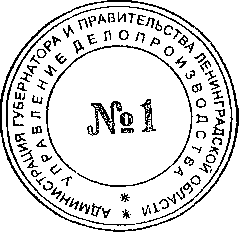 ГубернаторЛенинградской областиПриложение 1к постановлению Правительства Ленинградской области от 11 мая 2020 года № 277ПЕРЕЧЕНЬзаболеваний, требующих соблюдения режима самоизоляцииБолезнь эндокринной системы - инсулинозависимый сахарный диабет, классифицируемая в соответствии с Международной классификацией болезней десятого пересмотра (МКБ-10) по диагнозу Е10.Болезни органов дыхания из числа:Другая хроническая обструктивная легочная болезнь, классифицируемая в соответствии с МКБ-10 по диагнозу J44.Астма, классифицируемая в соответствии с МКБ-10 по диагнозу J45.Бронхоэктатическая болезнь, классифицируемая в соответствии с МКБ-10 по диагнозу J47.Болезнь системы кровообращения - легочное сердце и нарушения легочного кровообращения, классифицируемая в соответствии с МКБ-10 по диагнозам I27.2, I27.8, I27.9.Наличие трансплантированных органов и тканей, классифицируемых в соответствии с МКБ-10 по диагнозу Z94.Болезнь мочеполовой системы* - хроническая болезнь почек 3-5 стадии, классифицируемая в соответствии с МКБ-10 по диагнозам N18.0, N18.3-N18.5.Новообразования** из числа:Злокачественные новообразования любой локализации*, в том числе самостоятельных множественных локализаций, классифицируемые в соответствии с МКБ-10 по диагнозам С00 - С80, С97.Острые лейкозы, высокозлокачественные лимфомы, рецидивы и резистентные формы других лимфопролиферативных заболеваний, хронический миелолейкоз в фазах хронической акселерации и бластного криза, первичные хронические лейкозы и лимфомы*, классифицируемые в соответствии с МКБ-10 по диагнозам С81 - С96, D46._________________*При режиме самоизоляции допускается посещение медицинской организациипо поводу основного заболевания.**Самоизоляция не распространяется на пациентов, отнесенных к третьей клинической группе (в онкологии).Приложение 2к постановлению Правительства Ленинградской области от 11 мая 2020 года № 277ПЕРЕЧЕНЬсфер деятельности, муниципальных образований, входящих в состав зон,
в зависимости от нахождения в которых устанавливаются ограничения
деятельности хозяйствующего субъекта, организацииСфера услуг/торговляСфера услуг/торговляЗона 1ВсеволожскийВыборгскийГатчинскийТосненскийКировскийЗона 1ВсеволожскийВыборгскийГатчинскийТосненскийКировскийЗона 2БокситогорскийКингисеппскийЛомоносовскийПриозерскийТихвинскийВолосовскийКиришскийЗона 2БокситогорскийКингисеппскийЛомоносовскийПриозерскийТихвинскийВолосовскийКиришскийЗона 3ВолховскийСосновый БорЛодейнопольскийЛужскийПодпорожскийСланцевскийЗона 3ВолховскийСосновый БорЛодейнопольскийЛужскийПодпорожскийСланцевский11223344ТорговлянепродовольственнымитоварамиТорговлянепродовольственнымитоварамиКроме парфюмерии и косметикиКроме парфюмерии и косметики++++ТорговлянепродовольственнымитоварамиТорговлянепродовольственнымитоварамиБез примерочных кабинБез примерочных кабинБез примерочных кабинБез примерочных кабин++ТорговлянепродовольственнымитоварамиТорговлянепродовольственнымитоварамиМаски обязательноМаски обязательноМаски обязательноМаски обязательноМаски обязательноМаски обязательноВременные вещевые рынки и ярмаркиВременные вещевые рынки и ярмарки--++++Временные вещевые рынки и ярмаркиВременные вещевые рынки и ярмарки--Маски обязательноМаски обязательноМаски обязательноМаски обязательноТорговые центрыТорговые центрыКроме парфюмерии и косметикиКроме парфюмерии и косметики++++Торговые центрыТорговые центрыМаски обязательноМаски обязательноМаски обязательноМаски обязательноМаски обязательноМаски обязательноПарки развлеченийПарки развлечений--++++Парки развлеченийПарки развлечений--Маски обязательноМаски обязательноМаски обязательноМаски обязательноКинотеатрыКинотеатры----+ При условии заполняемости не более 50 проц, мест+ При условии заполняемости не более 50 проц, местКинотеатрыКинотеатры----Маски обязательноМаски обязательноТеатры (в том числе в домах культуры)Театры (в том числе в домах культуры)Только репетицииТолько репетицииТолько репетицииТолько репетиции+ При условии заполняемости не более 50 проц, мест+ При условии заполняемости не более 50 проц, мест----Маски обязательно для зрителейМаски обязательно для зрителейОхота и рыбалка++++++Дополнительное образование (кружки)--Индивидуальные (парные) занятияИндивидуальные (парные) занятияГруппыдо шести человекГруппыдо шести человекДополнительное образование (кружки)--Маски обязательноМаски обязательноМаски обязательноМаски обязательноДетские садыТолько дежурные группыТолько дежурные группыТолько дежурные группыТолько дежурные группыТолько дежурные группыТолько дежурные группыСоциальные учреждения с временным проживанием для детей-инвалидов--++++Социальные учреждения с временным проживанием для детей-инвалидов--Маски обязательноМаски обязательноМаски обязательноМаски обязательноСпорт на открытом воздухеИндивидуальные(парные)тренировкиИндивидуальные(парные)тренировкиГрупповые тренировки до 10 человекГрупповые тренировки до 10 человекГрупповые тренировки до 15 человекГрупповые тренировки до 15 человекСпорт на открытом воздухеБез использования раздевалокБез использования раздевалокБез использования раздевалокБез использования раздевалокБез использования раздевалокБез использования раздевалокСпорт в помещениях (фитнес-центры)--Индивидуальные(парные)тренировкиИндивидуальные(парные)тренировкиГрупповые тренировки до 10 человекГрупповые тренировки до 10 человекСпорт в помещениях (фитнес-центры)--Без использования раздевалокБез использования раздевалокБез использования раздевалокБез использования раздевалокСпорт в помещениях (фитнес-центры)--Маски обязательноМаски обязательноМаски обязательноМаски обязательноДома культуры--Индивидуальные (парные) занятияИндивидуальные (парные) занятияГрупповые занятия до 10 человекГрупповые занятия до 10 человекБиблиотеки--++++Библиотеки--Маски обязательноМаски обязательноМаски обязательноМаски обязательноМузеиТолько экскурсии на открытом воздухедо пяти человек, доступ посетителей в парковые зоныТолько экскурсии на открытом воздухедо пяти человек, доступ посетителей в парковые зоныЭкскурсии на открытом воздухе до семи человеки внутри до пяти человек, доступ посетителей в парковые зоныЭкскурсии на открытом воздухе до семи человеки внутри до пяти человек, доступ посетителей в парковые зоныЭкскурсии на открытом воздухебез ограничений. Экскурсии внутри до 10 человек, доступ посетителей в парковые зоныЭкскурсии на открытом воздухебез ограничений. Экскурсии внутри до 10 человек, доступ посетителей в парковые зоныМузеиМаски обязательноМаски обязательноМаски обязательноМаски обязательноМаски обязательноМаски обязательноСтоматология++++++Салоны красотыУход за волосами, маникюр, педикюр. Использование до 50 проц, от посадочных мест в зале (но не более двух посетителей одновременно)Уход за волосами, маникюр, педикюр. Использование до 50 проц, от посадочных мест в зале (но не более двух посетителей одновременно)Уход за волосами, маникюр, педикюр, солярий. Использование до 50 проц, посадочных мест в зале (но не более двух посетителей одновременно)Уход за волосами, маникюр, педикюр, солярий. Использование до 50 проц, посадочных мест в зале (но не более двух посетителей одновременно)Уход за волосами, маникюр, педикюр, солярий, массаж, эстетическое удаление волос и оздоровительный уход за телом. Использование до 50 проц, посадочных мест в зале (но не более двух посетителей одновременно)Уход за волосами, маникюр, педикюр, солярий, массаж, эстетическое удаление волос и оздоровительный уход за телом. Использование до 50 проц, посадочных мест в зале (но не более двух посетителей одновременно)Маски обязательноМаски обязательноМаски обязательноМаски обязательноМаски обязательноМаски обязательноТурбазы, дома отдыхаТурбазы, дома отдыхаПроживание и прогулки на открытом воздухеПроживание и прогулки на открытом воздухеПроживание, прогулки на открытом воздухе, питание для проживающих без ограниченийПроживание, прогулки на открытом воздухе, питание для проживающих без ограниченийБез ограниченийБез ограниченийТурбазы, дома отдыхаТурбазы, дома отдыхаМаски обязательно в общественных местахМаски обязательно в общественных местахМаски обязательно в общественных местахМаски обязательно в общественных местахМаски обязательно в общественных местахМаски обязательно в общественных местахПредприятияобщественногопитанияПредприятияобщественногопитания--+ Террасы (выносные столы), использование до 50 проц, посадочных мест (расстояние между столами не менее 1,5 метра, начиная с четырехместного стола заполняемость не более 50 проц, посадочных мест за столом)+ Террасы (выносные столы), использование до 50 проц, посадочных мест (расстояние между столами не менее 1,5 метра, начиная с четырехместного стола заполняемость не более 50 проц, посадочных мест за столом)+ Террасы (выносные столы), использование до 50 проц, посадочных мест (расстояние между столами не менее 1,5 метра, начиная с четырехместногостолазаполняемость не более 50 проц, посадочных мест за столом)+ Террасы (выносные столы), использование до 50 проц, посадочных мест (расстояние между столами не менее 1,5 метра, начиная с четырехместногостолазаполняемость не более 50 проц, посадочных мест за столом)ПредприятияобщественногопитанияПредприятияобщественногопитания--Обработка посуды в посудомоечныхмашинахпри температуре95 градусов либо применение одноразовой посудыОбработка посуды в посудомоечныхмашинахпри температуре95 градусов либо применение одноразовой посудыОбработка посуды в посудомоечныхмашинахпри температуре95 градусов либо применение одноразовой посудыОбработка посуды в посудомоечныхмашинахпри температуре95 градусов либо применение одноразовой посуды